JADŁOSPIS 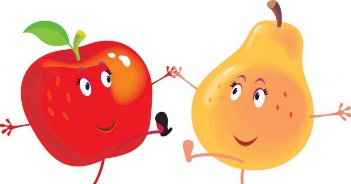 W zakładzie używa się: zboża zawierające gluten: a)pszenica, b)żyto, c)orkisz, d)jęczmień, e)owies, soja, mleko, skorupiaki, jaja, ryby, orzeszki ziemne/orzeszki arachidowe, orzechy (migdał, orzech laskowy, orzech włoski, nerkowiec, orzech pekan, orzech brazylijski, pistacja, orzech pistacjowy, orzech makadamia), seler, gorczyca, nasionasezamu, dwutlenek siarki i siarczyny, łubin, mięczaki – niepotrzebne skreślić. Alergeny oznaczonozgodnie z Rozporządzeniem 1169/2011 Parlamentu Europejskiego i Rady                 Uwaga: Zastrzegamy sobie prawo do niewielkich zmian w jadłospisie wynikających z dostępności towarów . JADŁOSPIS W zakładzie używa się: zboża zawierające gluten: a)pszenica, b)żyto, c)orkisz, d)jęczmień, e)owies, soja, mleko, skorupiaki, jaja, ryby, orzeszki ziemne/orzeszki arachidowe, orzechy (migdał, orzech laskowy, orzech włoski, nerkowiec, orzech pekan, orzech brazylijski, pistacja, orzech pistacjowy, orzech makadamia), seler, gorczyca, nasionasezamu, dwutlenek siarki i siarczyny, łubin, mięczaki – niepotrzebne skreślić. Alergeny oznaczonozgodnie z Rozporządzeniem 1169/2011 Parlamentu Europejskiego i Rady                         Uwaga: Zastrzegamy sobie prawo do niewielkich zmian w jadłospisie wynikających z dostępności towarów.DataMenuPONIEDZIAŁEK13.03.2023Śniadanie: Pieczywo mieszane z pastą mięsną, pomidorem i szczypiorkiem. Kakao. Owoc.(1a,1b,7)Zupa: Zupa z fasolki szparagowej z ziemniakami na kurczaku. Paluszki serowe.(7,9)Obiad: Ryż zapiekany z jabłkiem i cynamonem. Marchew do chrupania. Cytrynada. WTOREK14.03.2023Śniadanie: Płatki kukurydziane na mleku. Bułka z pastą tzatziki i szczypiorkiem posypana nasionami słonecznika. Owoc.(1a,7,11)Zupa: Zupa pieczarkowa z makaronem. Chlebek bananowy.(1a,3,7,9)Obiad: Stek z cebulką. Sur. z białej kapusty, marchewki i koperku z jogurtem naturalnym i greckim. Kasza jęczmienna. Galaretka malinowa do picia. (1a,1d,3,7)ŚRODA15.03.2023Śniadanie: Stół szwedzki (Pieczywo mieszane z masłem, szynka, ser żółty, papryka, ogórek, szczypiorek). Kawa Inka. Owoc.(1a,1b,1d,7)Zupa: Zupa ogórkowa z ziemniakami na żeberkach. Kisiel truskawkowy.(7,9)Obiad: Kotlety ziemniaczane w sosie myśliwskim. Sur. z pora. Kompot owocowy. (1a,3,7)CZWARTEK16.03.2023Śniadanie: Makaron literki na mleku. Bułka trójka z masłem, miodem. Kalarepa do chrupania. Owoc. (1a,3,7)Zupa: Zupa grysikowa z kaszą manną. Jogurt owocowy. Owoc. (1a,7,9)Obiad: Parówka w warzywach w sosie własnym z dodatkiem kukurydzy i fasoli czerwonej. Kasza bulgur. Cytrynada. (1a,7)PIĄTEK17.03.2023Śniadanie: Pieczywo mieszane z pastą z pieczonego fileta rybnego, rzodkiewką i szczypiorkiem. Kakao. (1a,1b,4)Zupa:  Zupa brokułowa krem z groszkiem ptysiowym. Półmisek owocowy( kiwi, winogrono) (1a,3,7,9)Obiad: Jajko sadzone. Pieczone ziemniaczki łódeczki z koperkiem. Marchew po parysku z bułką tartą i sezamem. Maślanka do picia. (1a,3,7,11)DataMenuPONIEDZIAŁEK20.03.2023Śniadanie: Płatki jaglane na mleku. Bułka z pastą jajeczną, pomidorem i szczypiorkiem. Owoc. (1a,3,7)Zupa: Krupnik zabielany z kaszą jęczmienną. Ciasto drożdżowe z owocami. (1a,1d,3,7,9)Obiad: Lazania. Sur. rzodkiew biała z jogurtem greckim. Kompot owocowy. (1a,7,)WTOREK21.03.2023Śniadanie: Pieczywo mieszane z pastą rybną ,ogórkiem i szczypiorkiem, posypane prażonym słonecznikiem. Kawa Inka. Owoc. (1a,1b,1d,3,4,7,11)Zupa: Zupa jarzynowa z ziemniakami na kurczaku. Owoc. (7,9)Obiad: Pierogi leniwe. Sur. marchew z jabłkiem. Cytrynada. (1a,3,7)ŚRODA22.03.2023Śniadanie: Twarożek z sera białego i awokado. Bułka z masłem. Papryka czerwona do chrupania. Mleko. (1a,7)Zupa: Zupa szpinakowa z makaronem. Półmisek owocowy (banan, jabłko)(1a,3,7,9)Obiad: Potrawka z kurczaka. Ryż paraboliczny. Sur. z buraczków czerwonych i cebuli. Galaretka cytrynowa do picia. (1a,7)CZWARTEK23.03.2023Śniadanie: Pieczywo mieszane z masłem, wędliną, ogórkiem i szczypiorkiem. Kakao. Owoc. (1a,1b,7)Zupa: Zupa fasolowa z boczkiem i ziemniakami na żeberkach. Wafle ryżowe.  (7,9,11)Obiad: Naleśniki z serem białym i musem wiśniowym. Marchew do chrupania. Sok owocowo-warzywny Kubuś. (1a,3,7)  PIĄTEK24.03.2023Śniadanie: Płatki miodowe na mleku. Bułka z pastą hummus, rzodkiewką i szczypiorkiem. (1a,7)Zupa: Zupa pomidorowa z ryżem. Koktajl mleczno-bananowy. (7,9)Obiad: Kotlet rybny. Ziemniaki puree z koperkiem. Sur z kapusty kiszonej ,marchewki i cebulki. Kompot owocowy. (1a,3)